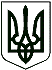  УКРАЇНА ГОРОДОЦЬКА МІСЬКА РАДАЛЬВІВСЬКОЇ ОБЛАСТІВИКОНАВЧИЙ  КОМІТЕТРІШЕННЯ №       Розглянувши лист-звернення та розрахунки  КП «Городоцьке ВКГ» від 11.07.2024р. № 107 , щодо встановлення тарифів на послуги з централізованого водопостачання та централізованого водовідведення на 2024р., керуючись Законами України «Про місцеве самоврядування в Україні», «Про житлово-комунальні послуги», «Про питну воду та питне водопостачання», вимогами постанови КМУ від 01.06.2011р. №869 «Про забезпечення єдиного підходу до формування тарифів на житлово-комунальні послуги», Порядком розгляду органами місцевого самоврядування розрахунків тарифів на теплову енергію, її виробництво, транспортування та постачання, а також розрахунків тарифів на комунальні послуги, поданих для їх встановлення, затверджений наказом Міністерства регіонального розвитку, будівництва та житлово-комунального господарства України від 12.09.2018 № 239,  Порядком інформування споживачів про намір зміни цін/тарифів на комунальні послуги з обґрунтуванням такої необхідності, затвердженим наказом Міністерства регіонального розвитку, будівництва та житлово-комунального господарства від 05.06.2018 № 130, виконавчий комітет В И Р І Ш И В:        1. Встановити комунальному підприємству «Городоцьке водопровідно-каналізаційне господарство» тарифи на послуги для споживачів, які не є суб’єктами господарювання у сфері централізованого водопостачання та централізованого водовідведення (фізичні та юридичні особи, які отримують або мають намір отримувати послуги з централізованого водопостачання та/або централізованого водовідведення), із структурою згідно додатку 1,  в розмірі:               1.1. централізоване водопостачання  – 29,07 грн/м3  (34,88 грн/м3 з ПДВ);         1.2. централізоване водовідведення  –  35,27 грн/м3   (42,32 грн/м3 з ПДВ);         2. Дане рішення набирає чинності з 01.08.2024р., але не раніше дня, наступного за днем його оприлюднення в засобах масової інформації.3. Відділу документообігу, звернень та організаційно-інформаційної діяльності забезпечити оприлюднення даного рішення на офіційному сайті Городоцької міської ради.         4. Визнати таким, що втратило чинність рішення виконавчого комітету Городоцької міської ради від 24.02.2022 №46 «Про встановлення тарифів на послуги з централізованого водопостачання та водовідведення,  з 01.08.2024.        5. Контроль за виконанням рішення покласти на першого заступника міського голови  Миколу Щура.Міський  голова                                                         Володимир РЕМЕНЯКПро встановлення тарифів на послуги з централізованого водопостачання  та централізованого  водовідведення 